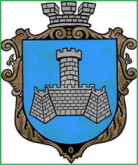 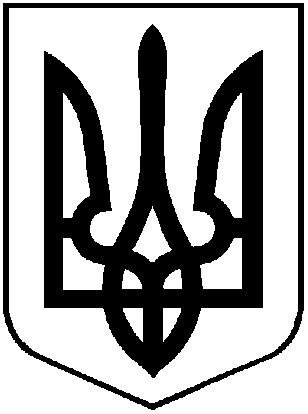 УКРАЇНАХМІЛЬНИЦЬКА МІСЬКА РАДАВІННИЦЬКОЇ ОБЛАСТІВиконавчий комітетР І Ш Е Н Н Явід “22”грудня 2022р.                                                                             №741 Про розгляд заяви гр.Гулеватого  Володимира Івановича  	Розглянувши заяву із додатками гр.Гулеватого Володимира Івановича, щодо видачі дублікату свідоцтва про право особистої власності на житловий будинок, згідно Порядку видачі дублікатів свідоцтв про право власності на об’єкти нерухомого майна, відмінні від земельної ділянки, у разі втрати, крадіжки або пошкодження оригіналу документа та виправлення відомостей, внесених до свідоцтв на право власності помилково, затвердженого рішенням виконавчого комітету Хмільницької міської ради від 23.05.2019р. №207, відповідно до Закону України «Про державну реєстрацію речових прав на нерухоме майно та їх обтяжень», керуючись п.б  пп. 10 ст. 30, ст. 59 Закону України «Про місцеве самоврядування в Україні», виконавчий комітет Хмільницької міської радиВ И Р І Ш И В :1. Видати дублікат свідоцтва про право власності на житловий будинок, який знаходиться за адресою місто Хмільник, вулиця Панаса Мирного, будинок №1 що належав гр.Гулеватому Володимиру Івановичу, у зв’язку із втратою оригіналу документа.Підстава: заява гр. Гулеватого В.І. від 25.11.2022р., публікація в газеті "Життєві обрії". 2. Заявнику:- зареєструвати дублікат свідоцтва про право власності на житловий будинок відповідно до  чинного законодавства України.3. Управлінню «Центр надання адміністративних послуг» Хмільницької міської ради видати заявнику чи особі, яка діє від його імені, копію цього рішення та дублікат свідоцтва про право особистої власності на житловий будинок, під підпис або направити листом з повідомленням про вручення.Міський голова					Микола ЮРЧИШИН